Rapid Response Fund (RRF)ACTIONThe ACT Secretariat has approved the use of US$… towards the budget from its Rapid Response Fund and would be grateful to receive contributions to wholly or partially replenish this payment. Should there be an appeal for this emergency, the RRF payment will be considered as an advance.For further information please contact:ACT Regional Representative – Latin America and the Caribbean, Carlos Rauda (cra@actalliance.org)ACT Regional Representative – Middle East & North Africa, Gorden Simango (gsi@actalliance.org) ACT Regional Representative – Africa, Gezahegn K. Gebrehana (gkg@actalliance.org)ACT Regional Representative – Asia/Pacific, Anoop Sukumaran (ask@actalliance.org)ACT website address: http://www.actalliance.orgAlwynn JavierGlobal Humanitarian CoordinatorACT Alliance SecretariatSection 1: Overview of responseSection 1: Overview of responseCountryName of RRFIs there an updated ACT Forum EPRP?Section 2: Narrative SummarySection 2: Narrative SummaryBackground (max. 200 words)Describe nature of the disaster, people affected and response of other actors to date. Key information: Date/time; Type of disaster; Geographical areas affected; Statistics on impact on human lives and damage. This is basically the information from the Alert with any additional information that has been collected since the Alert that may be relevant to the actions proposed in the RRF.Background (max. 200 words)Describe nature of the disaster, people affected and response of other actors to date. Key information: Date/time; Type of disaster; Geographical areas affected; Statistics on impact on human lives and damage. This is basically the information from the Alert with any additional information that has been collected since the Alert that may be relevant to the actions proposed in the RRF.Humanitarian Needs (max. 200 words)Describe the dire humanitarian situation resulting from the disaster and highlight the most urgent priorities based on unmet needs (based on preliminary results of a rapid needs assessment (RNA) and identified gaps highlighted in coordination meetings). Key information:Outline findings (needs) of RNA by sector (shelter/NFIs, health, WASH, protection/psychosocial, food security) then very briefly explain the potential consequences if the needs are not met. Outline any key gaps and statistics presented in sectorial meetings.  Humanitarian Needs (max. 200 words)Describe the dire humanitarian situation resulting from the disaster and highlight the most urgent priorities based on unmet needs (based on preliminary results of a rapid needs assessment (RNA) and identified gaps highlighted in coordination meetings). Key information:Outline findings (needs) of RNA by sector (shelter/NFIs, health, WASH, protection/psychosocial, food security) then very briefly explain the potential consequences if the needs are not met. Outline any key gaps and statistics presented in sectorial meetings.  Capacity (max. 100 words)Describe ACT Forum’s/member’s capacity to respond to the emergency.Key information (based on members capacity analysis and Forum EPRP):Prior experience in this area/country responding to similar needsScale of capacity already establishedOther ACT members with availability to supportActions already takenCapacity (max. 100 words)Describe ACT Forum’s/member’s capacity to respond to the emergency.Key information (based on members capacity analysis and Forum EPRP):Prior experience in this area/country responding to similar needsScale of capacity already establishedOther ACT members with availability to supportActions already takenProposed response (max. 300 words)Describe ACT Forum’s/members’ proposed response; reverse logical framework approach.  Please note that is acceptable to write in narrative form without use of the table. Key information:Target areas and target populationOverall goal, specific objectives, expected results, activitiesPlease describe in detail any CASH transfer programme (CTP) activities, i.e. whether unconditional or conditional.  Reporting ScheduleThis section is filled out by ACT Alliance Regional Secretariat Proposed response (max. 300 words)Describe ACT Forum’s/members’ proposed response; reverse logical framework approach.  Please note that is acceptable to write in narrative form without use of the table. Key information:Target areas and target populationOverall goal, specific objectives, expected results, activitiesPlease describe in detail any CASH transfer programme (CTP) activities, i.e. whether unconditional or conditional.  Reporting ScheduleThis section is filled out by ACT Alliance Regional Secretariat Monitoring and evaluation (max. 100 words)State how monitoring will be conducted, who will undertake key monitoring roles and when. This should be in accordance with ACT monitoring and evaluation guidelines and policies.Monitoring and evaluation (max. 100 words)State how monitoring will be conducted, who will undertake key monitoring roles and when. This should be in accordance with ACT monitoring and evaluation guidelines and policies.Section 3: ACT Alliance coordinationSection 3: ACT Alliance coordinationCoordination (max. 100 words)State how coordination, will be effected among ACT members, through the ACT forum, with other actors, agencies, local government structures, affected populations, etc.Key information:Roles and responsibility of the different ACT membersExplain coordination with other actors, agencies and relevant stakeholdersExplain how ACT members fit into the country-wide inter-agency response and the UN cluster systemACT Alliance visibility (co-branding) in the countryCoordination (max. 100 words)State how coordination, will be effected among ACT members, through the ACT forum, with other actors, agencies, local government structures, affected populations, etc.Key information:Roles and responsibility of the different ACT membersExplain coordination with other actors, agencies and relevant stakeholdersExplain how ACT members fit into the country-wide inter-agency response and the UN cluster systemACT Alliance visibility (co-branding) in the countryImplementation arrangements (max. 200 words)Specify the arrangements amongst ACT members and non-members/partners for the implementation of the response.Key information:State which ACT members(s) will carry out which component of the emergency responseState which local implementing partners will carry out which component of the emergency responseState which other agencies are collaborating to carry out which component of the emergency responseState whether a local Memorandum of Understanding/Cooperation Agreement is in place with non-member partnersImplementation arrangements (max. 200 words)Specify the arrangements amongst ACT members and non-members/partners for the implementation of the response.Key information:State which ACT members(s) will carry out which component of the emergency responseState which local implementing partners will carry out which component of the emergency responseState which other agencies are collaborating to carry out which component of the emergency responseState whether a local Memorandum of Understanding/Cooperation Agreement is in place with non-member partnersHuman resources and administration of funds (max. 200 words)Describe in brief your structure and procedures as they relate to the administration of the projects.Key information:Briefly explain the procedures used to manage the RRF funds Briefly explain how the funds are disbursed and the how the funds are transferred (e.g. HQ to the field)Briefly describe the procedures related to purchasing/procurementsHuman resources and administration of funds (max. 200 words)Describe in brief your structure and procedures as they relate to the administration of the projects.Key information:Briefly explain the procedures used to manage the RRF funds Briefly explain how the funds are disbursed and the how the funds are transferred (e.g. HQ to the field)Briefly describe the procedures related to purchasing/procurementsCommunications (max. 100 words)Explain what mechanisms and strategy the ACT forum has put into place with regards to communication and advocacyKey information:Briefly describe the communication strategyState which communication activities are plannedState if there is a communication focal point for the forumCommunications (max. 100 words)Explain what mechanisms and strategy the ACT forum has put into place with regards to communication and advocacyKey information:Briefly describe the communication strategyState which communication activities are plannedState if there is a communication focal point for the forumSection 4: Budget SummarySection 4: Budget SummaryPlease insert Budget according to ACT standard formatPlease insert Budget according to ACT standard formatSection 5: Annexes (mandatory)Section 5: Annexes (mandatory)Provide the following annexes:Key information (mandatory):Annex 1 – Contact and bank detailsAnnex X – Contract of good faith Results of RNAOther (optional):MapsVarious reports Press releasesEtc.Provide the following annexes:Key information (mandatory):Annex 1 – Contact and bank detailsAnnex X – Contract of good faith Results of RNAOther (optional):MapsVarious reports Press releasesEtc.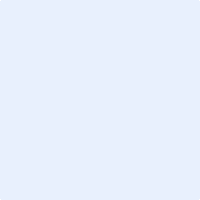 